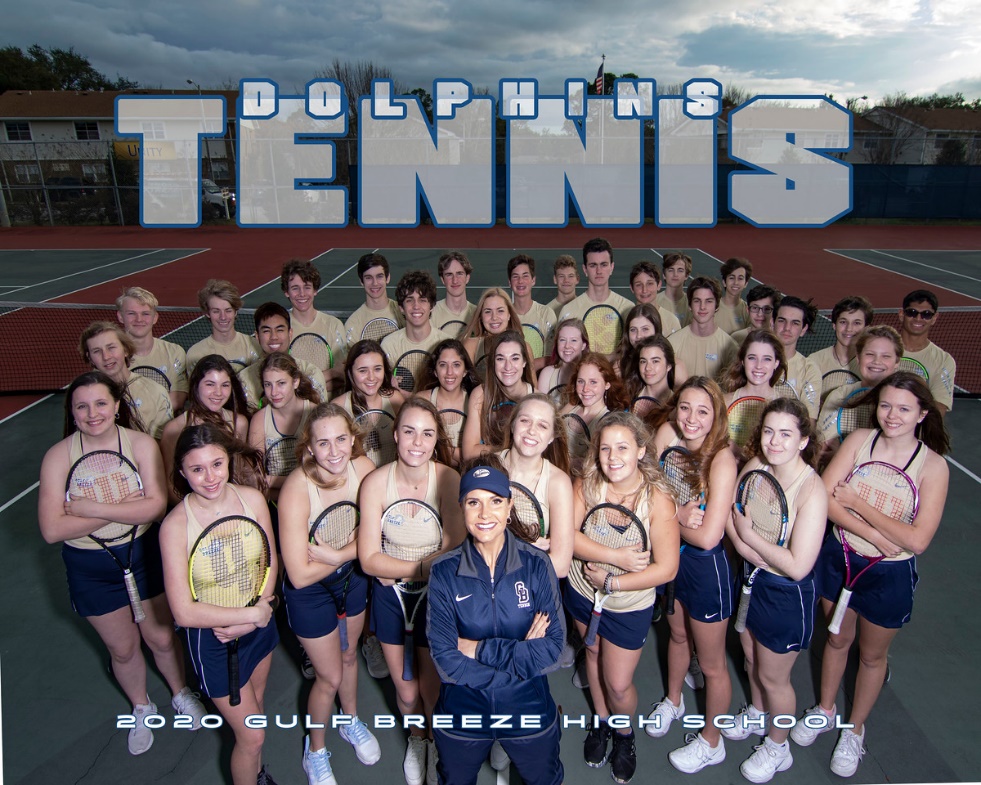 GBHS 2020 Girls Varsity                                GBHS 2020 Girls JV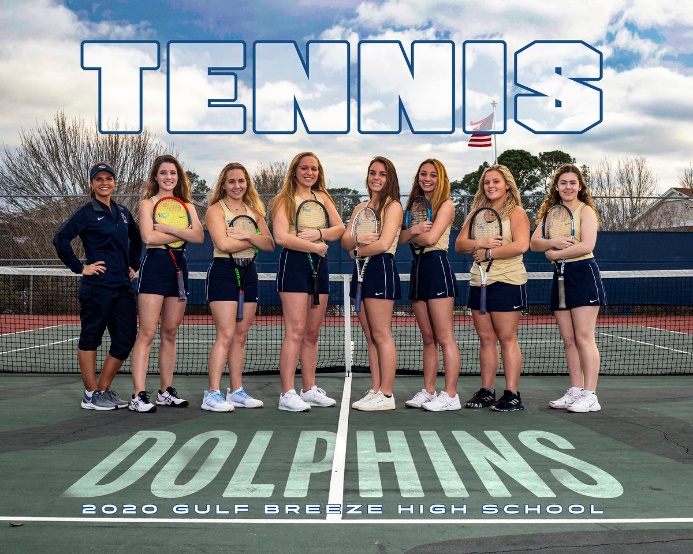 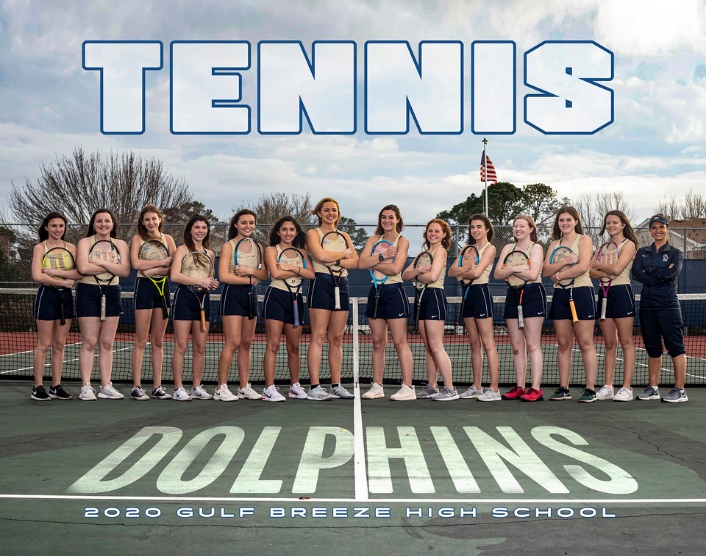 Head Coach Mitzi SchaferStudent/athlete meeting for 2021 GBHS Tennis season: January 13th Time TBASign up in the Administration Office2021 GBHS Tennis tryouts January 18-21, 20212021 First practice starts January 25th 2021 Parents Meeting January 26th : Time/Location TBARequirements to participate in GBHS Athletics:Must have a physical + concussion testing on file in Athletic DepartmentOff campus form completed and turned in to Administration office.Created a Athleticclearance.com account with all forms uploadedFind all forms at: http://gulfbreezedolphins.com/forms/NO Physical+ NO Forms + NO Athletic Clearance = NO TryoutsMust be cleared by January 14, 2021 to tryout. NO EXEMPTIONS!If participating in another GBHS Sport program, please contact Coach Schafer prior to January 18th for alternative tryout dates.Please contact Coach Schafer to be added to communications for tennisContact: Coach Mitzi Schaferschafermk@santarosa.k12.fl.us